Умелый поваренокЗанятие 3 группа - 08.12. 2020Тема занятия: «Приготовление салатов. Салат Оливье».Приближается праздник Новый год – самый грандиозный, но в то же время и самый хлопотный. Надо уже составили список предпраздничных дел, который не позволит упустить что-то важное. И, конечно же, продумать меню новогоднего стола.Предлагаю выполнить практическую работу – продумать свое меню к праздничному столу и обсудить его на семейном совете. А пока познакомьтесь с историей салата без которого не обходиться ни один новогодний стол в нашей стране. Проанализируйте предложенные рецепты, обсудите на какое количество человек надо будет приготовить это блюдо и сколько продуктов понадобится.История салата известна немногим. Он был придуман французским поваром в России во второй половине 19 века. Люсьен Оливье – основатель знаменитого ресторана Эрмитаж, а также автор великолепного и живущего до сих пор салата.Элитный ресторан Эрмитаж был построен Люсьеном Оливье после долгих лет жизни в Москве.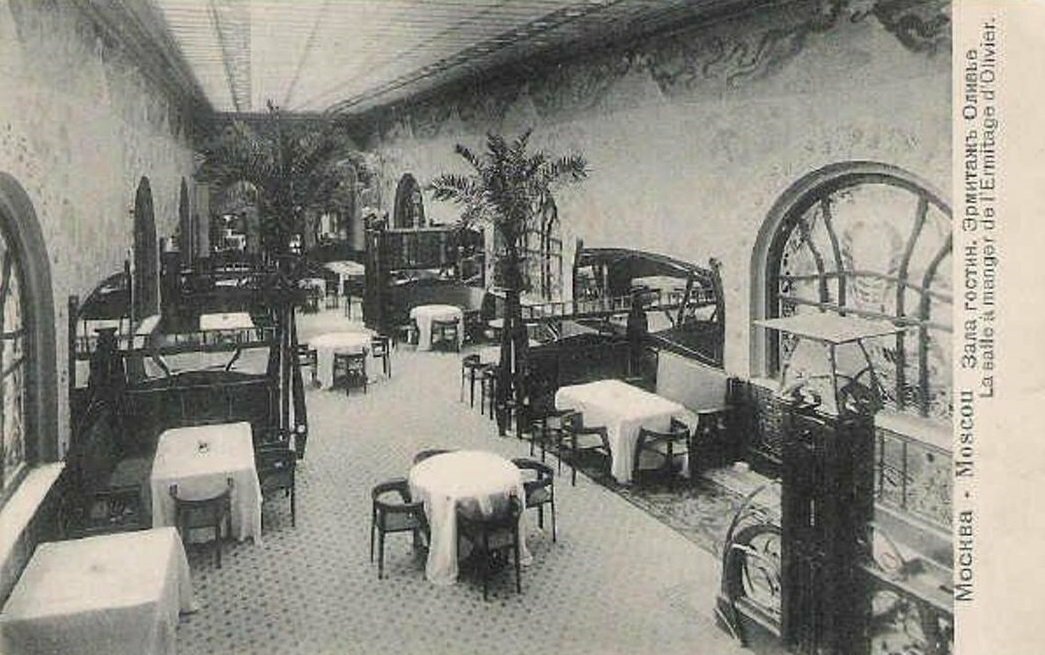 Молодой француз готовил знакомые с детства блюда, его успеху немало способствовал «семейный» рецепт – усовершенствование майонского соуса или майонеза. В семье Оливье ещё в начале 19 века стали добавлять при изготовлении соуса горчицу, а также несколько секретных специй, отчего вкус знакомого соуса становился слегка острым. Популярность майонеза семьи Оливье была настолько сильной, что позволила старшим братьям держать свой бизнес во Франции, а Люсьену открыть московский «филиал» на Трубной площади.Одного лишь соуса для успеха заведения стало мало. Вкус его быстро приелся, а изменчивая мода качнулась в сторону худосочных бледных барышень, красоте которых, естественно, мешали аппетитные и высококалорийные соусы Оливье. Нужно было срочно что-то придумать. И тогда Люсьен Оливье придумал новый салат, подлинное произведение искусства. Вкус его был настолько изысканным, что это мгновенно принесло французу славу великого повара, а начинавшая было угасать популярность его ресторана вспыхнула с новой силой. Посетители нарекли новый салат «Салат Оливье», что было вполне в традициях русских названий. С тех пор имя Оливье стало нарицательным, а салат пытались повторить бесчисленное число раз, в конце концов, упростив рецепт настолько, что современная его версия представляет собой полную противоположность оригиналу.Вот рецепт классического «салата Оливье», приготавливаемого в лучшие времена в ресторане Эрмитаж (восстановленный в 1904 году по описаниям одного завсегдатая ресторана):Филе двух отваренных рябчиков, Один отваренный телячий язык, Около 100 граммов паюсной чёрной икры, 200 граммов свежих листьев салата, 25 отваренных раков или один большой омар, 200-250 граммов мелких огурчиков,  Полбанки сои кабуль (паста из сои), 2 мелко порезанных свежих огурца, 100 граммов каперсов, 5 мелконарубленных, сваренных вкрутую яиц,Заправка соусом Провансаль: 400 граммов оливкового масла взбитые с двумя свежими яичными желтками, с добавлением французского уксуса и горчицы.Традиционный рецепт салата Оливье с курицейОчень вкусный вариант с куриным мясом. Для тех ,кто не очень жалует колбасу.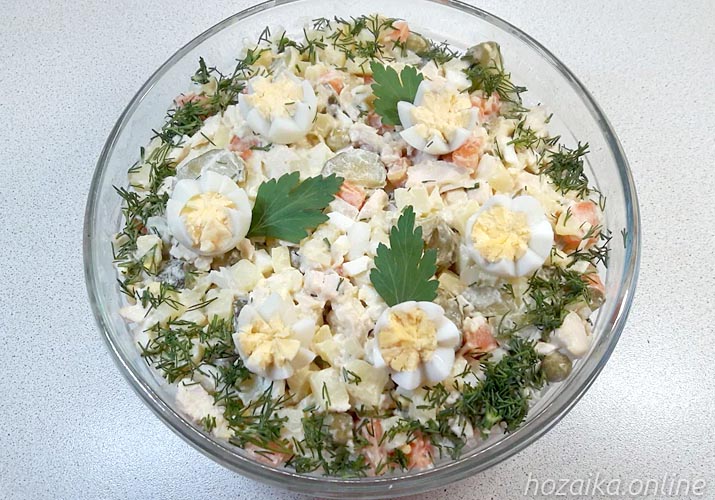 Ингредиенты:Куриное филе отварное — 250 гр.Картофель отваренный — 2 шт средних.Морковь отварная — 1 шт.Лук — 1/2 от головки небольшого размера.Огурцы соленые (или маринованные) — 4-5 шт корнишоны.Яйца вкрутую — 2 шт.Горошек — произвольно.Уксус 9% — 1 ст. л.Вода — 1 ст. л.Сахар — 1/2 ч. л.Перепелиные яйца для украшения — 3 шт.Зелень — для украшения.Отварить куриное филе, при варке мяса надо положить перец горошком, луковицу, морковь. Можно использовать не филе, а отварное бедро — оно еще нежнее. Варить 30-40 минут. В конце варки не забудьте посолитьЗамариновать лук. Смешаю воду с уксусом 1:1 и добавлю немного сахара, на 5-10 минут.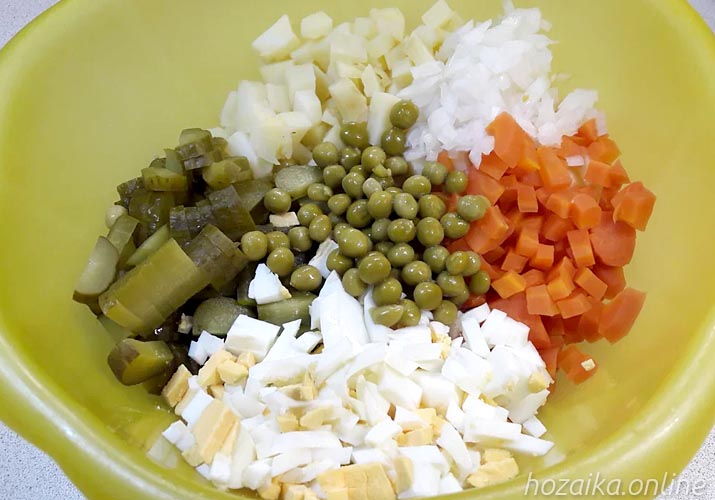 Все остальные ингредиенты нарезать мелким кубиком. Лук отжать с помощью ложки и поместить туда же.Заправить майонезам, перемешать и выложить горкой в салатник. Украсить зеленью и отварными перепелиными яйцами, разрезанными пополам.Оливье с креветками и икройДля тех, кому хочется добавить в традиционный вариант рыбную нотку. Получается, кстати говоря, вкусно.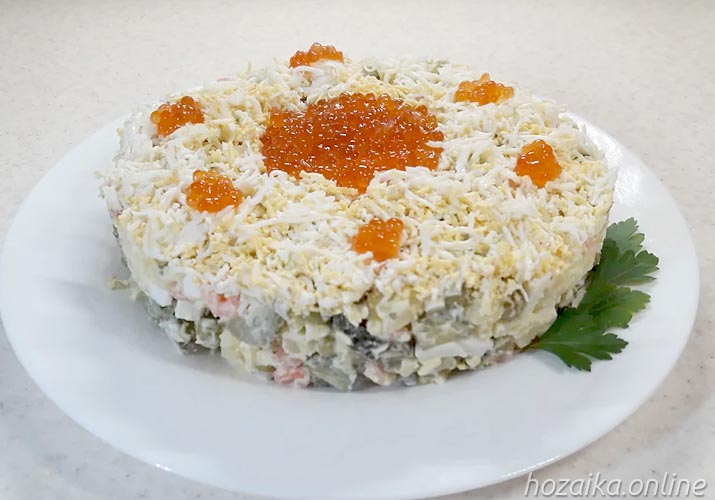 Ингредиенты:Картофель отваренный — 2 шт.Огурцы маринованные — 4-5 шт корнишоны.Яйца вкрутую — 3 шт.Горошек консервированный.Креветки очищенные— 150 гр.Икра красная — для украшения.Как обычно все составляющие подвергаем измельчению на кубики. Одно яйцо оставляем для украшения.Креветки варим в подсоленной воде с перцем варить в зависимости от их величины 3 5 минут. Перемешиваем все равномерно и заправляем. На подачу перекладываем салатную массу в разъемную круглую форму.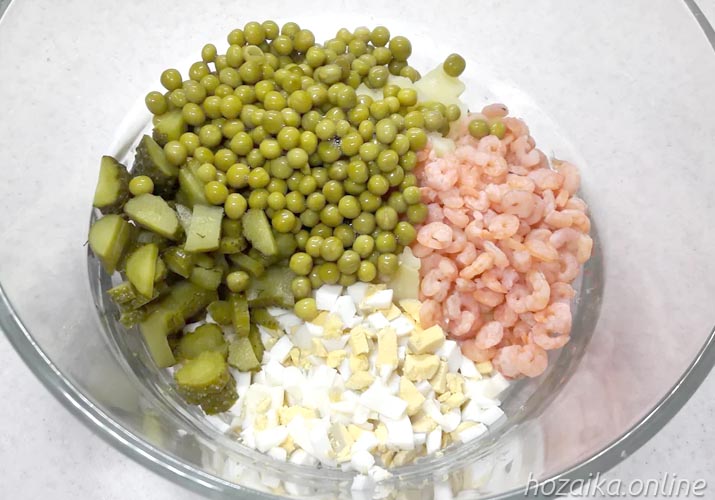 Сверху украсить тертым яйцом и декорировать икрой. Такая подача в форме тортика очень нарядная, его можно так и разрезать на порционные кусочки, как торт, и тогда всем хватит икры.